Publicado en San Pedro Garza García, Nuevo León el 02/02/2023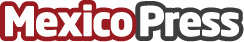 Ante la vulnerabilidad del mundo, es necesario el cuidado y la solidaridad.- Francesc TorralbaEl filósofo y miembro de la Real Academia Europea de Doctores fue el conferencista de la 42° Cátedra de Arte Sacro realizada en la Universidad de Monterrey; exalta el valor de dejar al lado la indiferencia para acudir al auxilio del prójimoDatos de contacto:Guadalupe Carranza8180208270Nota de prensa publicada en: https://www.mexicopress.com.mx/ante-la-vulnerabilidad-del-mundo-es-necesario Categorías: Nacional Educación Nuevo León Universidades http://www.mexicopress.com.mx